ラコルタ（吹田市立市民公益活動センター）では、千里ニュータウンプラザを中心とした地域の賑わいづくり、NPOと子どもたちとの交流促進などを目的に「かえっこバザール」を開催しています。本イベント内で、子ども向けのワークショップブースを出展する団体を募集します。●開催日時　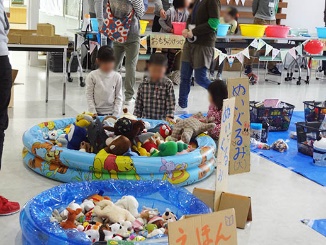 2019年3月24日（日）午後1時～4時●会場千里ニュータウンプラザ内（吹田市津雲台1-2-1）●申込資格（下記の全てを満たすこと）・主に吹田市内で、公益的な活動を行う団体であること。・政治活動、宗教活動を主な目的としないこと。●出展内容・子どもが主体的に体験できる内容で、参加費用が発生しないもの。（ワークショップを体験した子どもには、おもちゃと交換できるポイントを発行してもらいます）●申込方法・裏面「出展申込書」に必要事項をご記入の上、2019年1月13日（日）までに、ラコルタへご提出ください。（FAX、メール、郵送も受付可）・申込多数の場合、またイベントの趣旨や条件に合わないと思われる場合は、出展いただけないこともございますので、あらかじめご了承の上、お申込みください。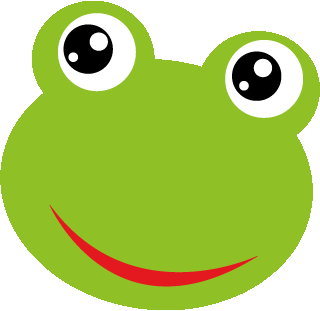 ・出展の可否については、2019年1月16日（水）以降にご連絡いたします。●注意事項・荷物搬入等で、車を利用される際は、千里ニュータウンプラザ内の駐車場をご利用ください。各団体につき１台分の駐車券をお渡しいたします。なお、その他の費用については、各団体でのご負担となります。「南千里かえっこバザール2019（仮）」出展申込書（2019年1月13日必着）※1千里ニュータウンプラザ内の駐車場にお停めいただける場合は、1台のみ駐車券を発券いたしますので、お申し出ください。・出展にかかる費用は出展者でご負担ください。・申込多数の場合は抽選となります。また、イベントの趣旨や条件に合わないと思われる場合は、出展いただけないこともございます。・出展の可否については、2019年1月16日（水）以降にご連絡いたします。また、出展場所については主催者側で調整いたします。・・・・・・・・・・・・・・・・・・・・・・申 込 先・・・・・・・・・・・・・・・・・・・・・吹田市立市民公益活動センター（愛称：ラコルタ）　担当者：伊富貴、春貴〒565-0862 大阪府吹田市津雲台1-2-1 千里ﾆｭｰﾀｳﾝﾌﾟﾗｻﾞ6階TEL : 06-6155-3167　  FAX : 06-6833-9851   Email : info@suita-koueki.org団体名所在地TELFAXメール担当者名出展内容ラコルタに希望する準備物・長机（　　　）台　　　　　　・イス（　　　）脚・白板の使用（ あり・なし ）　・ブルーシートの使用（ あり・なし ）・電源の使用（ あり・なし ）　 ※その他は出展者でご準備ください。・長机（　　　）台　　　　　　・イス（　　　）脚・白板の使用（ あり・なし ）　・ブルーシートの使用（ あり・なし ）・電源の使用（ あり・なし ）　 ※その他は出展者でご準備ください。・長机（　　　）台　　　　　　・イス（　　　）脚・白板の使用（ あり・なし ）　・ブルーシートの使用（ あり・なし ）・電源の使用（ あり・なし ）　 ※その他は出展者でご準備ください。・長机（　　　）台　　　　　　・イス（　　　）脚・白板の使用（ あり・なし ）　・ブルーシートの使用（ あり・なし ）・電源の使用（ あり・なし ）　 ※その他は出展者でご準備ください。準備時間について（ 前日 ・ 当日 ）の準備を希望　←両日でも構いません。前日：3/23（土）18時～20時まで当日：3/24（日）9時30分～12時まで（ 前日 ・ 当日 ）の準備を希望　←両日でも構いません。前日：3/23（土）18時～20時まで当日：3/24（日）9時30分～12時まで（ 前日 ・ 当日 ）の準備を希望　←両日でも構いません。前日：3/23（土）18時～20時まで当日：3/24（日）9時30分～12時まで（ 前日 ・ 当日 ）の準備を希望　←両日でも構いません。前日：3/23（土）18時～20時まで当日：3/24（日）9時30分～12時まで当日の参加人数（　　　　　）名駐車場の利用(※1)駐車場の利用(※1)（ あり ・ なし ）備考欄注 意 事 項